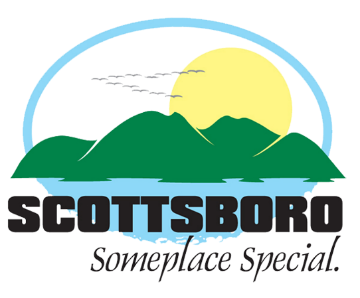 May 11, 2020 - For immediate release:Scottsboro Rec*Com open to the public.In consideration of the new Health Order released by Governor Ivey and the State Health Officer, the Rec*Com will reopen beginning Wednesday, May 13, 2020. The only facilities available to the public at this time is the pool, walking track, and fitness room The hours of operation will be Monday-Friday 6:00 am- 6:00pm, Saturday 10:00 am- 6:00pm, and Sunday 1:00 pm- 5:00pm.The racquet ball, tennis courts, basketball courts, playground, gymnastics room, and batting cages are currently closed. The Splash Pad will stay closed until June 8, 2020. No rentals of the facility will be allowed during this time; this includes the pool. The locker rooms will also be closed, so there will be no changing area. We ask that anyone utilizing the facility bring their own water; no cash payments for use of the facility will be accepted at this time. We also ask anyone who enters the facility to be prepared to answer any health related questions.The pool has new rules and procedures in place that follow the new State Health Order from Governor Ivey and the State Health Officer in response to COVID-19. The pool will be open for public lap swimming from 6:00 am- 11:00 am and 4:30 pm- 6:00 pm. We ask that everyone call and reserve a time slot; these time slots are in 30 minute intervals. You can book your time slot for the pool by calling (256) 912- 0551. At this time, only ages 13 and up are allowed in the pool during public swimming hours. The Scottsboro Swim Team will be allowed in the pool from 12:00 pm- 4:00 pm, and ages 9 and up are allowed to participate. Only swimmers will be allowed in the pool area at this time. We ask that during public lap swimming and swim team activities that swimmers only bring their essentials to the pool; no swim bags will be allowed. We also ask that swimmers enter through the front door of the Rec*Com and exit through the pool door.The walking track and fitness room are open. We ask that anyone wanting to use the fitness room call and schedule a time slot; these time slots are in 1 hour intervals. You can book your time slot for the fitness room by calling (256) 912- 0551. The fitness room will be limited to 12 people at all times. Walkers will be able to walk around the gym if they cannot walk up the stairs to the track. Anyone using the fitness room and walking track please enter through the main entrance to the facility. The situation with COVID-19 is constantly changing, so these new policies will be reevaluated June 1, 2020 or as any new Health Orders are released from the Governor and State Health Officer. We thank everyone for their patience during this time and if you have any questions, please contact the Rec*Com’s main office (256) 259-0999.